VLÁDA SLOVENSKEJ REPUBLIKY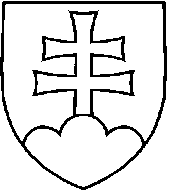 UZNESENIE VLÁDY SLOVENSKEJ REPUBLIKYč. ........z .......... k návrhu nariadenia vlády Slovenskej republiky, ktorým sa mení a dopĺňa nariadenie vlády Slovenskej republiky č. 481/2011 Z. z.,  ktorým sa ustanovuje maximálna intenzita investičnej pomoci a výška investičnej pomoci podľa formy investičnej pomoci a miery nezamestnanosti v okresoch podľa jednotlivých regiónov Slovenskej republikyVládaA.	schvaľuje  A.1.	návrh nariadenia vlády Slovenskej republiky, ktorým sa mení a dopĺňa nariadenie vlády Slovenskej republiky č. 481/2011 Z. z.,  ktorým sa ustanovuje maximálna intenzita investičnej pomoci a výška investičnej pomoci podľa formy investičnej pomoci a miery nezamestnanosti v okresoch podľa jednotlivých regiónov Slovenskej republiky, B.	ukladá    predsedovi vládyB.1.	zabezpečiť uverejnenie nariadenia vlády SR v  Zbierke zákonov SR.Vykoná: predseda vlády	Číslo materiálu:Predkladateľ:minister hospodárstva SR 